第３５回「墓地管理講習会」  【会場実施】　２０２３年10/25～10/27【オンデマンド講習会】　２０２３年11/10　13時～12/13　17時申込日　　　　月　　　　日（公社）全日本墓園協会事務局行       《会場参加：講習会受講申込書》・本申込書にご記入いただいた個人情報のうち、受講者氏名、法人名・団体名、所属部署名等については、会場参加の受講者に対して「第３５回墓地管理講習会受講者名簿」としてまとめ配付いたしますので、予めご了承ください。・≪会場参加≫の場合も、可能であれば、webフォーム又は申込専用mailをご利用ください。なお、複数名でお申込の場合で受講申込書をお使いの場合は、お手数ですが、コピーをとり、お1人ずつお申込ください。◎オンデマンド受講の場合は、原則、webフォームにてお申込ください。※※webフォームのご利用が難しい場合は、下記内容にそって、申込専用mail宛へお申し込みください。　　　　　　　　　　　　　□会員　□非会員※ ご不明の点がございましたら、事務局までお問合せください。≪事前質問については、webの質問フォーム又は質問票にて８月３１日までにご連絡ください。≫（公社）全日本墓園協会事務局　行《墓地管理に関する事前質問》03-5298-0085　　　　　　　　質問送信日　　　　月　　　　日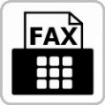 ※ｗｅｂに設置します「事前質問フォーム」、又は質問専用mail：situmon@zenbokyo.or.jpもご利用ください。※いただいた事前質問についてはＱ＆Ａ形式でまとめ、講習会の配付資料とすることがあります。そのため、遅くとも８月３１日までにはご送付ください。なお、配付に際しては、具体名は載せず、「市担当者」「公益法人霊園」のような表記にします。※配付に際しては、具体名は載せず、「市担当者」「公益法人霊園」のような表記にします。また、ご提供いただきました個人情報は、本講習会以外には利用しません。団体名・法人名所属部署・役職名所属部署・役職名所属部署・役職名所属部署・役職名【参加方法】□会場参加□オンデマンド受講【参加方法】□会場参加□オンデマンド受講連絡先〒TEL：　　　　　　　　　　　　　　FAX：E-mail：※ご記入いただいた個人情報は、本講習会以外には利用しません。〒TEL：　　　　　　　　　　　　　　FAX：E-mail：※ご記入いただいた個人情報は、本講習会以外には利用しません。〒TEL：　　　　　　　　　　　　　　FAX：E-mail：※ご記入いただいた個人情報は、本講習会以外には利用しません。〒TEL：　　　　　　　　　　　　　　FAX：E-mail：※ご記入いただいた個人情報は、本講習会以外には利用しません。〒TEL：　　　　　　　　　　　　　　FAX：E-mail：※ご記入いただいた個人情報は、本講習会以外には利用しません。受講料
(原則、事前振込)会場参加【会員】23,000円　【非会員】36,000円【会員】23,000円　【非会員】36,000円【会員】23,000円　【非会員】36,000円受講料
(原則、事前振込)オンデマンド受講【会員】43,000円　【非会員】56,000円【会員】43,000円　【非会員】56,000円【会員】43,000円　【非会員】56,000円◎　請求書の発行は原則PDFによるメール送信とします。□ 可　（PDFの請求書の体裁は、適格請求書発行事業者の登録番号の記載、協会印と代表印を押印したもの）になります。）□ 不可（郵送希望）理由：　　　　　　　　　　　　　　　　　　　　　　　　　　　　◎　請求書の発行は原則PDFによるメール送信とします。□ 可　（PDFの請求書の体裁は、適格請求書発行事業者の登録番号の記載、協会印と代表印を押印したもの）になります。）□ 不可（郵送希望）理由：　　　　　　　　　　　　　　　　　　　　　　　　　　　　◎　請求書の発行は原則PDFによるメール送信とします。□ 可　（PDFの請求書の体裁は、適格請求書発行事業者の登録番号の記載、協会印と代表印を押印したもの）になります。）□ 不可（郵送希望）理由：　　　　　　　　　　　　　　　　　　　　　　　　　　　　◎　請求書の発行は原則PDFによるメール送信とします。□ 可　（PDFの請求書の体裁は、適格請求書発行事業者の登録番号の記載、協会印と代表印を押印したもの）になります。）□ 不可（郵送希望）理由：　　　　　　　　　　　　　　　　　　　　　　　　　　　　◎　請求書の発行は原則PDFによるメール送信とします。□ 可　（PDFの請求書の体裁は、適格請求書発行事業者の登録番号の記載、協会印と代表印を押印したもの）になります。）□ 不可（郵送希望）理由：　　　　　　　　　　　　　　　　　　　　　　　　　　　　◎　請求書の発行は原則PDFによるメール送信とします。□ 可　（PDFの請求書の体裁は、適格請求書発行事業者の登録番号の記載、協会印と代表印を押印したもの）になります。）□ 不可（郵送希望）理由：　　　　　　　　　　　　　　　　　　　　　　　　　　　　講習会運営など、墓地管理以外の質問：団体名・法人名※連絡先所属部署・役職名　　　　　                   お名前TEL：　　　　　　　　　　　　　　FAX：E-mail：